НАЦІОНАЛЬНА АКАДЕМІЯ ПЕДАГОГІЧНИХ НАУК УКРАЇНИДЕРЖАВНА НАУКОВО-ПЕДАГОГІЧНА БІБЛІОТЕКА УКРАЇНИ 
ІМЕНІ В. О. СУХОМЛИНСЬКОГОПЕДАГОГІЧНИЙ МУЗЕЙ УКРАЇНИПЕДАГОГІЧНИЙ ІНСТИТУТ КИЇВСЬКОГО УНІВЕРСИТЕТУ ІМЕНІ БОРИСА ГРІНЧЕНКАІнформаційний листВсеукраїнський науково-практичний семінар «форми репрезентації джерел з історії освіти»Шановні колеги!Запрошуємо взяти участь у роботі Всеукраїнського науково-практичного семінару «Форми репрезентації джерел з історії освіти», який відбудеться 15 травня 2019 року в Державній науково-педагогічній бібліотеці України імені В. О. Сухомлинського за адресою: м. Київ, вул. М. Берлинського, 9. Початок роботи о 10:00.У програмі роботи семінару передбачено розгляд таких проблем:джерельна база як складник наукових досліджень;антології, хрестоматії, збірки – важливі форми репрезентації джерел;значення візуальних джерел у здійсненні наукових розвідок;роль бібліографічних покажчиків у формуванні джерельної бази дослідження;традиційні та електронні засоби представлення джерел з історії освіти.Теми виступів просимо подавати до 10 травня 2019 року електронною поштою (vpd_23_dnpb@i.ua) або безпосередньо в ДНПБ України ім. В. О. Сухомлинського (вул. М. Берлинського, 9, кімн. 23), заповнивши заявку.ЗАЯВКАна участь у Всеукраїнському науково-практичному семінарі «Форми репрезентації джерел з історії освіти»Прізвище__________________________________________________________Ім'я_______________________________________________________________По батькові________________________________________________________Науковий ступінь, вчене звання_______________________________________Посада____________________________________________________________Назва організації____________________________________________________Адреса (юридична)__________________________________________________Контактний телефон_________________________________________________E-mail_____________________________________________________________Тема доповіді (повідомлення):________________________________________Регламент: доповіді – до 15 хв., повідомлення – до 10 хв.Учасники семінару отримають сертифікати.Вартість та умови участі в семінаріОрганізаційний внесок – 60 грн (передбачає покриття вартості програми, сертифікату, брейк-кави).Кошти необхідно переказувати на рахунок 5168757332404120 (ПриватБанк, С. В. Тарнавська) із позначкою «Всеукраїнський науково-практичний семінар».Усі витрати, пов’язані з участю в семінарі (проїзд, проживання, харчування тощо), оплачуються учасниками за власний рахунок або за рахунок сторони, що відряджає.Учасникам семінару, до дати проведення заходу, необхідно надіслати на електронну пошту (vpd_23_dnpb@i.ua) або особисто подати до оргкомітету (вул. М. Берлинського, 9, кімн. 23) електронну версію тез, підготовлених за матеріалами доповіді або повідомлення.Робоче засідання семінару транслюватиметься у режимі відеоконференції, тому всі охочі можуть долучитися до роботи заходу дистанційно (реєстрація онлайн-учасників буде відкрита з 1 травня 2019 р. на веб-порталі бібліотеки http://dnpb.gov.ua/ua/).Вимоги до оформлення тезШрифт: Times New Roman, 14 птІнтервал міжрядковий	: одинарнийПоля:	  (з усіх сторін)Обсяг	: до 2 сторінокПрізвище, ініціали: у правому верхньому кутку; 12 пт, прописними літерами,  напівжирним курсивомНауковий ступінь, вчене звання, посада, назва організації, місто: у правому верхньому кутку; 12 пт, курсивомНазва статті:	через 1 інтервал від попереднього рядка, напівжирними, прописними літерами, по центруТекст: через 1 інтервал від попереднього рядка, вирівнювання по шириніСписок використаних джерел (за наявності): через 1 інтервал від попереднього рядка відповідно до чинних стандартів, мовою оригіналу, 12 птПосилання:	 у квадратних дужках [1, с. 54]Без нумерації сторінок	Контактні особи: С. В. Тарнавська, завідувач відділу історії освіти, тел.: (097) 813-42-30;Т. М. Деревянко, молодший науковий співробітник відділу історії освіти, тел.: (044) 239-11-03.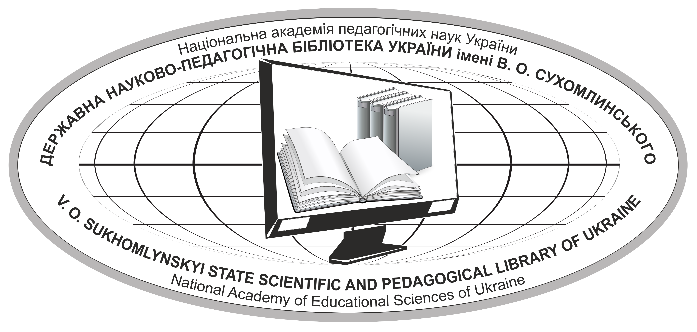 До 20-річчяДержавної науково-педагогічної 
бібліотеки України 
імені В. О. Сухомлинського